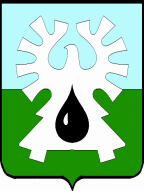 МУНИЦИПАЛЬНОЕ ОБРАЗОВАНИЕ ГОРОД УРАЙХанты-Мансийский автономный округ - ЮграАдминистрация ГОРОДА УРАЙПОСТАНОВЛЕНИЕот _________________	                          	                                                №________О внесении изменений в административный регламент предоставления муниципальной услуги «Направление уведомления о соответствии (несоответствии) построенных или реконструированных объекта индивидуального жилищного строительства или садового дома требованиям законодательства о градостроительной деятельности»На основании статьи 13 Федерального закона от 27.07.2010 №210-ФЗ «Об организации предоставления государственных и муниципальных услуг», Порядка разработки и утверждения административных регламентов предоставления муниципальных услуг в муниципальном образовании городской округ город Урай, утвержденного постановлением администрации города Урай от 18.01.2013 №117:1. Внести изменения в административный регламент предоставления муниципальной услуги «Направление уведомления о соответствии (несоответствии) построенных или реконструированных объекта индивидуального жилищного строительства или садового дома требованиям законодательства о градостроительной деятельности», утвержденный постановлением администрации города Урай от 15.03.2019 №547, согласно приложению. 2. Опубликовать постановление в газете «Знамя» и разместить на официальном сайте органов местного самоуправления города Урай в информационно-телекоммуникационной сети «Интернет».3. Контроль за выполнением постановления возложить на заместителя главы города Урай В.В. Волошина.Глава города Урай		                                                                                 Т.Р. ЗакирзяновПриложение к постановлениюадминистрации  города   Урайот  ______________ № _____Изменения в административный регламент предоставления муниципальной услуги «Направление уведомления о соответствии (несоответствии) построенных или реконструированных объекта индивидуального жилищного строительства или садового дома требованиям законодательства о градостроительной деятельности»1. Пункт 2.3 изложить в новой редакции:2.3. Государственные органы, органы местного самоуправления, организации, обращение в которые необходимо для предоставления муниципальной услуги:Кадастровые инженеры (индивидуальные предприниматели и юридические лица, имеющие свидетельство о допуске к определенным видам работ, выданное в установленном порядке саморегулируемой организацией кадастровых инженеров) - для подготовки технического плана.Орган, предоставляющий муниципальную услугу (уполномоченный орган), не вправе требовать от заявителя осуществления действий, в том числе согласований, необходимых для получения муниципальной услуги и связанных с обращением в иные государственные органы, органы местного самоуправления, организации, за исключением получения услуг и получения документов и информации, предоставляемых в результате предоставления таких услуг, включенных в Перечень услуг, которые являются необходимыми и обязательными для предоставления администрацией города Урай муниципальных услуг, утвержденный решением Думы города Урай от 27.09.2012 №79.».2. В пункте 2.7:1) Подпункт 2.7.2 изложить в новой редакции:«2.7.2. Перечень документов, которые заявитель должен представить самостоятельно:1)  документ, подтверждающий полномочия представителя застройщика, в случае, если уведомление направлено представителем застройщика;2) заверенный перевод на русский язык документов о государственной регистрации юридического лица в соответствии с законодательством иностранного государства в случае, если застройщиком является иностранное юридическое лицо;3) технический план объекта индивидуального жилищного строительства или садового дома;4) заключенное между правообладателями земельного участка соглашение об определении их долей в праве общей долевой собственности на построенные или реконструированные объект индивидуального жилищного строительства или садовый дом в случае, если земельный участок, на котором построен или реконструирован объект индивидуального жилищного строительства или садовый дом, принадлежит двум и более гражданам на праве общей долевой собственности или на праве аренды со множественностью лиц на стороне арендатора.».2) Подпункт 2.7.3  изложить в новой редакции:«2.7.3. Перечень документов, которые заявитель вправе представить по собственной инициативе, так как они подлежат представлению в рамках межведомственного информационного взаимодействия, - не предусмотрены.».3. Подпункт 3 пункта 3.1 признать утратившим силу.4. Подпункт 3.3.3 пункта 3.3 изложить в новой редакции:«3.3.3. Срок исполнения административной процедуры: 2 (два) рабочих дня со дня поступления запроса о предоставлении муниципальной услуги.».5. Пункт 3.4, подпункты 3.4.1 - 3.4.7 пункта 3.4 признать утратившими силу. 6.  В пункте 3.5: 1) Подпункт  3.5.2 изложить в новой редакции: «3.5.2. Ответственный специалист:1) проводит проверку наличия документов, необходимых для принятия решения о выдаче уведомления о соответствии (несоответствии) построенных или реконструированных объекта индивидуального жилищного строительства или садового дома требованиям законодательства о градостроительной деятельности;2) проводит проверку соответствия указанных в уведомлении об окончании строительства параметров построенных или реконструированных объекта индивидуального жилищного строительства или садового дома действующим на дату поступления уведомления о планируемом строительстве предельным параметрам разрешенного строительства, реконструкции объектов капитального строительства, установленным правилами землепользования и застройки, документацией по планировке территории, и обязательным требованиям к параметрам объектов капитального строительства, установленным Градостроительным кодексом Российской Федерации, другими федеральными законами (в том числе в случае, если указанные предельные параметры или обязательные требования к параметрам объектов капитального строительства изменены после дня поступления в соответствующий орган уведомления о планируемом строительстве и уведомление об окончании строительства подтверждает соответствие параметров построенных или реконструированных объекта индивидуального жилищного строительства или садового дома предельным параметрам и обязательным требованиям к параметрам объектов капитального строительства, действующим на дату поступления уведомления о планируемом строительстве).В случае, если уведомление об окончании строительства подтверждает соответствие параметров построенных или реконструированных объекта индивидуального жилищного строительства или садового дома предельным параметрам и обязательным требованиям к параметрам объектов капитального строительства, действующим на дату поступления уведомления об окончании строительства, осуществляется проверка соответствия параметров построенных или реконструированных объекта индивидуального жилищного строительства или садового дома указанным предельным параметрам и обязательным требованиям к параметрам объектов капитального строительства, действующим на дату поступления уведомления об окончании строительства; 3) проверяет путем осмотра объекта индивидуального жилищного строительства или садового дома соответствие внешнего облика объекта индивидуального жилищного строительства или садового дома описанию внешнего вида таких объекта или дома, являющемуся приложением к уведомлению о планируемом строительстве (при условии, что застройщику в срок, предусмотренный пунктом 3 части 8 статьи 51.1 Градостроительного кодекса Российской Федерации, не направлялось уведомление о несоответствии указанных в уведомлении о планируемом строительстве параметров объекта индивидуального жилищного строительства или садового дома установленным параметрам и (или) недопустимости размещения объекта индивидуального жилищного строительства или садового дома на земельном участке по основанию, указанному в пункте 4 части 10 статьи 51.1 Градостроительного кодекса Российской Федерации), или типовому архитектурному решению, указанному в уведомлении о планируемом строительстве, в случае строительства или реконструкции объекта индивидуального жилищного строительства или садового дома в границах исторического поселения федерального или регионального значения;4) проверяет соответствие вида разрешенного использования объекта индивидуального жилищного строительства или садового дома виду разрешенного использования, указанному в уведомлении о планируемом строительстве;5) проверяет допустимость размещения объекта индивидуального жилищного строительства или садового дома в соответствии с ограничениями, установленными в соответствии с земельным и иным законодательством Российской Федерации на дату поступления уведомления об окончании строительства, за исключением случаев, если указанные ограничения предусмотрены решением об установлении или изменении зоны с особыми условиями использования территории, принятым в отношении планируемого к строительству, реконструкции объекта капитального строительства и такой объект капитального строительства не введен в эксплуатацию;6) обеспечивает подготовку и внесение в администрацию города Урай проекта решения, являющегося результатом предоставления муниципальной услуги в соответствии с пунктом 2.4 раздела 2 административного регламента.». 2) Подпункт  3.5.3 изложить в новой редакции         «3.5.3. Срок исполнения административной процедуры – не позднее 3 (трех) рабочих дней со дня окончания административной процедуры «Рассмотрение запроса на предмет наличия/отсутствия оснований для его возврата заявителю».».3) Подпункт 3.5.4 изложить в новой редакции:«3.5.4. Ответственным за принятие решения, являющегося результатом предоставления муниципальной услуги, является заместитель главы города Урай, курирующий направление строительства.».7. Пункт 5.5 изложить в новой редакции:«5.5. Плановые проверки проводятся в соответствии с графиком проверок, утверждаемым постановлением администрации города Урай, не реже одного раза в два года.».8. Пункт 6.5 изложить в новой редакции:«6.5. Перечень нормативных правовых актов, указанный в пункте 6.4 регламента, размещается:1) на официальном сайте («Информация для граждан» - «Государственные и муниципальные услуги» - «Муниципальные услуги» - «Утвержденные административные регламенты» - «Административные регламенты предоставления муниципальных услуг» - соответствующий административный регламент - «Описание» - «Нормативные правовые акты, регулирующие порядок досудебного (внесудебного) обжалования»);2) на Едином портале (карточка муниципальной услуги), в РРГУ.».9. Приложение 1 изложить в новой редакции:«Приложение 1к административному регламентупредоставления муниципальной услуги «Направление уведомленияо соответствии (несоответствии) построенных илиреконструированных объекта индивидуального жилищногостроительства или садового дома требованиям законодательствао градостроительной деятельности»Уведомлениеоб окончании строительства или реконструкции объектаиндивидуального жилищного строительства или садового домаВ администрацию города Урай  Почтовый адрес и (или) адрес электронной почты заявителя:_________________________________________________________________________    Уведомление  о  соответствии построенных или реконструированных объекта индивидуального  жилищного  строительства  или  садового  дома  требованиям законодательства  о  градостроительной  деятельности  либо о несоответствии построенных   или   реконструированных  объекта  индивидуального  жилищного строительства    или   садового   дома   требованиям   законодательства   о  градостроительной деятельности прошу направить следующим способом: _____________________________________________________________________________ (путем направления на почтовый адрес и (или) адрес электронной почты, нарочно, через многофункциональный центр)    Настоящим уведомлением сообщаю, что ________________________________________                                                                 (объект индивидуального жилищного строительства или садовый дом)не  предназначен  для  раздела  на  самостоятельные объекты недвижимости.     Настоящим уведомлением я __________________________________________________                                                                             (фамилия, имя, отчество (при наличии)даю  согласие  на обработку персональных данных (в случае если застройщиком является физическое лицо).___________________________ ______________ ________________________________(должность, в случае если                            (подпись)                               (расшифровка подписи)  застройщиком является    юридическое лицо)       М.П.  (при наличии)«____» ____________ 20___ г.К настоящему уведомлению прилагается:______________________________________________________________________________________________________________________________________________________(документы,  предусмотренные частью 16 статьи 55 Градостроительного кодекса Российской Федерации)».1.1Сведения о физическом лице, в случае если застройщиком является физическое лицо:1.1.1.Фамилия, имя, отчество (при наличии)1.1.2.Место жительства1.1.3.Реквизиты документа, удостоверяющего личность1.2.Сведения о юридическом лице, в случае если застройщиком является юридическое лицо:1.2.1Наименование1.2.2Место нахождения1.2.3Государственный регистрационный номер записи о государственной регистрации юридического лица в едином государственном реестре юридических лиц, за исключением случая, если заявителем является иностранное юридическое лицо1.2.4Идентификационный номер налогоплательщика, за исключением случая, если заявителем является иностранное юридическое лицо2.1.Сведения о земельном участке2.1.1.Кадастровый номер земельного участка (при наличии)2.1.2.Адрес или описание местоположения земельного участка2.1.3.Сведения о праве застройщика на земельный участок2.1.4.Сведения о наличии прав иных лиц на земельный участок (при наличии)2.1.5.Сведения о виде разрешенного использования земельного участка объекта капитального строительства (объекта индивидуального жилищного строительства или садового дома)3.3Сведения о параметрах построенных или реконструированных объектах индивидуального жилищного строительства или садового дома:3.3.1Количество надземных этажей3.3.2Высота строения3.3.3Сведения об отступах от границ земельного участка3.3.4Площадь застройки4.Сведения об оплате государственной пошлины за осуществление государственной регистрации прав 